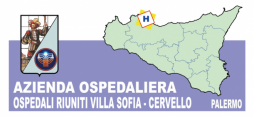 Al Responsabile UOS Formazione e Sviluppo OrganizzativoAOOR Villa Sofia-Cervello	PalermoIl/la sottoscritto/a __________________________________________________________________Codice Fiscale _____________________________________________________________________nato/ a____________________________ (Prov. _______ ) il _______________________________
residente in_______________________ Via____________________________________________   in servizio presso _________________________________________________________________ con la qualifica di ___________________________________________________________  Telefono___________________________________e-mail__________________________________ CHIEDEdi essere iscritto/a all’evento formativo “BRA DAY PALERMO ITALY 2018” che si svolgerà giorno 17 Ottobre 2018 dalle ore 08.00 alle ore 14.00 preso l’Aula Magna del Presidio Ospedaliero V. Cervello di Palermo.La richiesta dovrà pervenire all’Ufficio Formazione all’indirizzo mail ecm@villasofia.it.   N.B. si fa presente che i posti disponibili sono 70, e le iscrizioni verranno accettate in ordine di presentazione.Il/la sottoscritto/a dichiara inoltre, esclusivamente ai fini ECM,  di essere nella seguente condizione occupazionale:Libero ProfessionistaDipendenteConvenzionatoCo.Co.Co.Privo di occupazioneIl/la sottoscritto/a ai sensi del decreto legislativo 30 giugno 2003, n. 196 e successive modifiche Codice in materia di protezione dei dati personali. A U T O R I Z Z AU.O.S.  Formazione e Sviluppo Organizzativo dell’A. O. Ospedali Riuniti Villa Sofia – Cervello al trattamento dei dati personali e all’utilizzo dei dati stessi per i fini istituzionali dell’U.O.									Firma							___________________________________Data ________________